MH ÖVERSIKTMedelvärde MHResultatfördelningsdiagramNyfikenhet/Orädsla (ras, 1 236 st, 12-18 månader)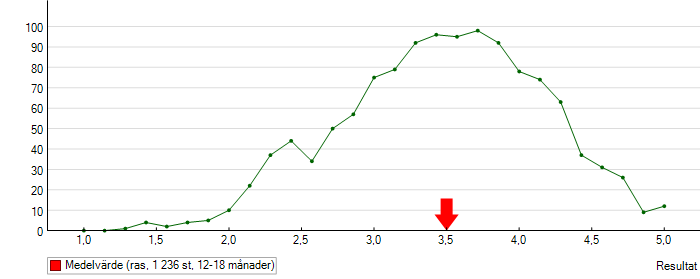 Aggressivitet (ras, 1 236 st, 12-18 månader)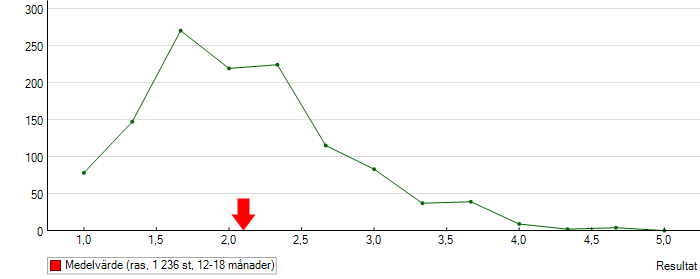 
Socialitet (ras, 1 236 st, 12-18 månader)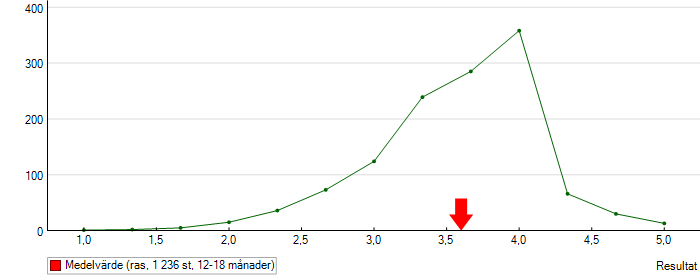 Jaktintresse (ras, 1 236 st, 12-18 månader)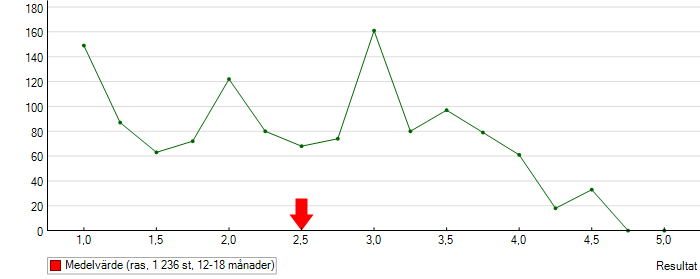 Lekfullhet (ras, 1 236 st, 12-18 månader)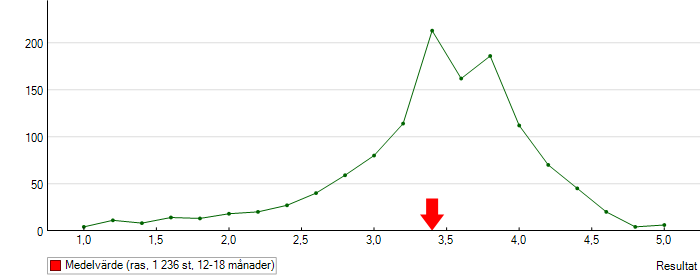 Typ:  Födelseår:  -   Sammanställning per år  2000   2001   2002   2003   2004   2005   2006   2007   2008   2009   2010   2011   2012   2013 Antal födda13211314815414920319326630025233936137284Känd mental status958611611311714013116818914317817942-Känd mental status % 72 7678737869686363575249  varav - hanar404262546066548710871829123-           - tikar55445459577477818172968819-Beskrivaren avbryter-21433211235--Ägaren avbryter---2-12153631-Avbrutit MH (före 2002-07-01)3-------------Oacceptabelt beteende--------------Ägaren avstår skott-1381256655461-Avsteg från avreaktion-2---1-----1--Sammanställning per år  2000   2001   2002   2003   2004   2005   2006   2007   2008   2009   2010   2011   2012   2013 Antal födda13211314815414920319326630025233936137284Hundar med känd mental status76749079718184921278310114642-  varav - hanar38364541364136567642498023-           - tikar38384538354048365141526619-1a.Kontakt hälsning 3,93,93,94,04,03,74,03,83,93,93,93,93,9-1b.Kontakt samarb. 3,63,63,63,63,63,63,63,33,53,53,53,63,5-1c.Kontakt hantering3,23,33,43,23,53,33,23,33,43,23,43,33,4-2a.Lek 1 leklust 3,93,93,83,83,83,84,03,93,83,93,94,04,2-2b.Lek 1 gripande 3,63,43,33,33,33,53,33,43,43,33,43,53,4-2c.Lek 1 grip/dragk 3,13,02,82,73,03,13,02,73,03,02,83,03,0-3a 1.Förföljande 3,03,03,12,83,23,02,82,72,92,72,52,92,8-3a 2.Förföljande 3,13,12,83,03,13,12,82,93,02,72,93,13,3-3b 1.Gripande 1,92,11,81,91,92,11,91,71,91,81,91,91,9-3b 2.Gripande 2,42,52,12,32,02,42,32,12,42,22,32,42,6-4.Aktivitet 3,23,63,23,13,43,43,33,43,33,33,33,43,4-5a.Avst.lek intresse2,93,13,02,82,93,02,92,92,82,92,73,02,9-5b.Avst.lek hot/aggr1,71,71,71,51,71,61,51,71,61,61,41,71,4-5c.Avst.lek nyfiken 2,62,83,12,62,82,73,02,82,42,52,52,82,9-5d.Avst.lek leklust 2,42,82,72,42,52,72,92,62,42,62,62,42,4-5e.Avst.lek samarb. 2,22,52,42,22,12,22,42,32,02,22,22,02,2-6a.Överr. rädsla 3,23,13,03,13,03,22,83,22,92,72,92,92,7-6b.Överr. hot/agg 2,12,02,02,12,12,12,02,21,81,81,61,91,9-6c.Överr. nyfikenhet2,62,52,72,72,42,73,02,62,83,02,83,02,8-6d.Överr. kv. rädsla2,21,81,91,91,91,81,72,01,81,61,71,51,3-6e.Överr. kv. intr. 2,01,91,81,91,81,81,61,71,51,61,71,81,7-7a.Ljud rädsla 3,02,62,52,82,83,02,72,92,82,52,72,82,6-7b.Ljud nyfikenhet 3,33,63,83,83,83,83,93,83,63,83,94,04,2-7c.Ljud kv. rädsla 1,61,31,51,41,31,31,31,61,41,21,41,21,1-7d.Ljud kv. intresse1,91,81,61,71,61,71,61,61,61,61,71,71,6-8a.Spöken hot/agg 2,73,02,72,62,42,92,72,82,72,72,52,72,6-8b.Spöken kontroll 3,94,14,03,93,84,14,14,03,83,93,74,03,9-8c.Spöken rädsla 3,23,73,03,12,83,13,03,33,33,23,23,23,1-8d.Spöken nyfikenhet2,11,92,72,52,72,63,02,52,52,62,62,82,3-8e.Spöken kontakt 3,33,63,43,43,53,03,43,13,13,43,23,43,3-9a.Lek 2 leklust 3,63,53,63,53,73,63,73,83,43,73,63,64,0-9b.Lek 2 gripande 3,23,13,03,03,23,43,13,33,03,23,23,33,2-10.Skott 1,82,11,62,12,12,01,82,22,01,82,12,11,8-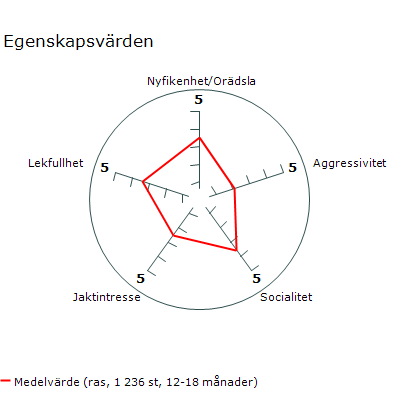 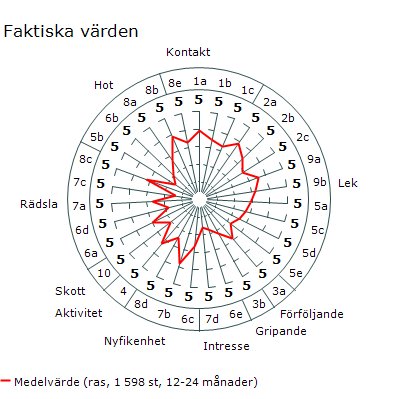 